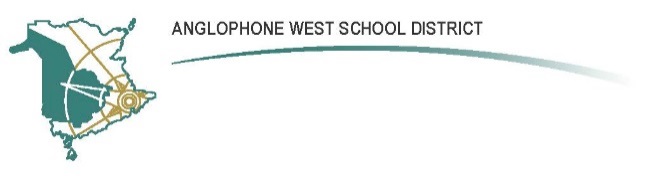 Park Street Elementary SchoolFrederictonParent School Support Committee MinutesMay 26, 2021Park Street SchoolCall to Order: 6:34pmApproval of the Agenda: Agenda approved.Approval of the Minutes from Previous Meeting: Minutes from March 31, 2021, and April 28, 2021, approved. Follow-up Items from Previous Meeting:Communications with Parents (Kelly)Matt to draft a committee introduction and brief description of accomplishments this year and send to Rien for posting to FreshGrade.Traffic safety at Longwood and MacDonald (Anthea)Anthea will draft a letter to send to Matt for his review regarding the speeding concerns on Lilac and MacDonald. PSSC will send a letter to the city to pursue speedbumps and express our concerns.New Business:J. Peterson’s last PSSC meeting as her child is moving to middle school next year.Reports:DEC (Sean Winslow)Report not available.Home and School (Sonya Ward)Weekly hot lunch program will continue for another 3 weeks.Waiting on T. Gauvin to confirm amounts for Grade 5 Celebration and other items that Home and School regularly contributes to. Principal’s Report (Rien Meesters)No COVID-19 updates to share.Staffing 2021-2022 and Projected Numbers: Numbers down a bit for next school year.Return to regular class ratios for 2021-22 school year.Garden Project Approval: B. MacLean helped write a grant proposal to rebuild garden and is starting a project plan.Outdoor Classroom next steps: Floor surface to be determined (i.e. wooden, concrete, etc).Welcome to Kindergarten 2021 video will be distributed.PSSC budget: Tabled for September meeting.Next Meeting Date: September 2021 date to be determined. Adjournment: 6:47 pm                                        Anthea Plummer 					May 26, 2021    PSSC Acting hair			            	Date                Sonya Ward  					May 26, 2021                                        PSSC Acting Secretary				DatePSSC Members Present:Matt StainforthAnthea PlummerSonya WardMel LangilleNicole JohnsonJulie PetersonAbsent:Upkar RastogiRegrets:Ana SofiaKelly StainforthSchool/DEC Representation Present:Rien Meesters, PrincipalTessa Walsh, TeacherRegrets:Angela D’Entremont